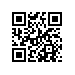 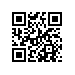 Об утверждении состава комиссии по поддержке образовательных инициатив факультета бизнеса и менеджмента Национального исследовательского университета «Высшая школа экономики»ПРИКАЗЫВАЮ:           Утвердить комиссию по поддержке образовательных инициатив факультета бизнеса и менеджмента Национального исследовательского университета «Высшая школа экономики» в следующем составе:           председатель комиссии – Герами Виктория Дарабовна, д.т.н., профессор;члены комиссии:Гусев Денис Александрович, к.э.н., доцент;Дагаев Александр Александрович, к.т.н., доцент;Дмитриев Андрей Викторович, д.ф-м.н., профессор;Исаев Евгений Анатольевич, к.т.н., профессор;Комаров Михаил Михайлович, к.т.н., доцент;Пантелеева Елена Константиновна, к.э.н., доцент;Предводителева Марина Дмитриевна,,к.э.н., доцент;Эльяшевич Иван Павлович, к.э.н., доцент.Первый проректор								            В.В. Радаев